Сказка "Путешествие Лего-друга" (с использование проблемных ситуаций)(группа 1)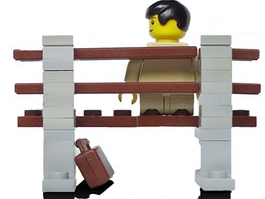 	Жил был на свете Лего - человечек. Имя у него было Лего-друг. Однажды он решил отправиться в путешествие. Дорога была трудной, он очень устал, но присесть было некуда, ни пенёчка, ни камешка, ни скамеечки. И тут Лего-друг вспомнил, что у него всегда с собой волшебный лего-чемоданчик с лего деталями.	И решил Лего-друг построить лего скамейку. 	Задание 1: Необходимо построить лего скамейку по предложенному рисунку или придумайте свою. 	Сказка "Путешествие Лего-друга" (с использование проблемных ситуаций)(группа 2)	Жил был на свете Лего - человечек. Имя у него было Лего-друг. Однажды он решил отправиться в путешествие. Шел он, шел и вдруг услышал шум воды, через несколько минут он вышел к реке. Но моста через реку не было, и тут на помощь опять пришел лего-чемоданчик с лего деталями. 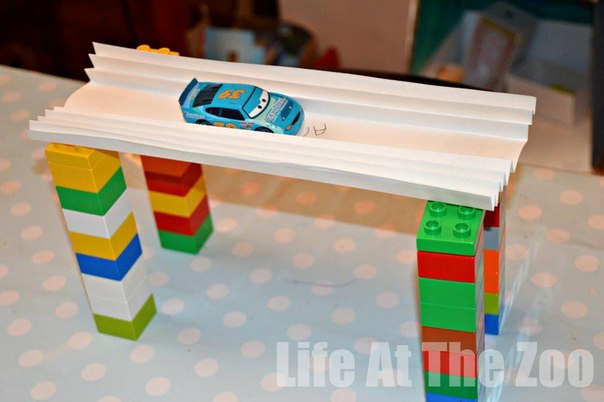 	Задание 2: Необходимо построить лего мост используя лего детали и лист бумаги по предложенному рисунку или придумайте свою.Сказка "Путешествие Лего-друга"(с использование проблемных ситуаций)(группа 3)	Жил был на свете Лего - человечек. Имя у него было Лего-друг. Однажды он решил отправиться в путешествие. Через некоторое время у него на пути появилось поле с лабиринтом.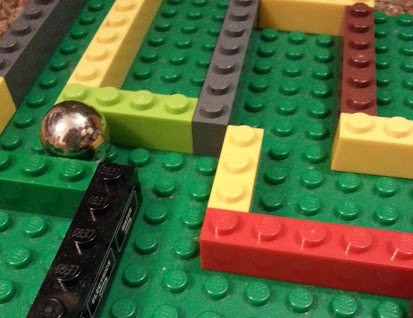 	Задание 3: Необходимо построить лего лабиринт, используя лего детали по предложенному рисунку или придумайте свой.Сказка "Путешествие Лего-друга" (с использование проблемных ситуаций)(группа 4)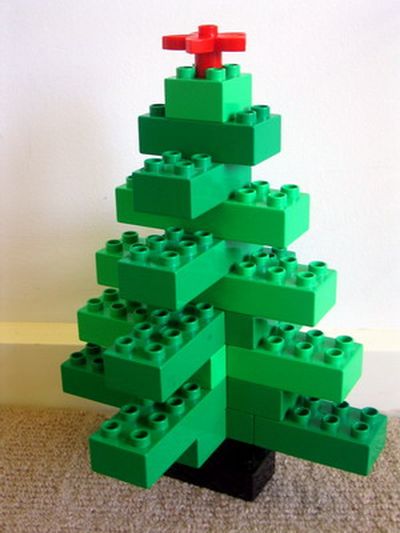 	Жил был на свете Лего - человечек. Имя у него было Лего-друг. Однажды он решил отправиться в путешествие. Через некоторое время он вышел к лесу, в котором обитали добрые лего фантастические животные.	Задание 4: Необходимо построить лего лес, используя лего детали по предложенному рисунку или придумайте свой. Сказка "Путешествие Лего-друга"(с использование проблемных ситуаций)(группа 5)	Жил был на свете Лего - человечек. Имя у него было Лего-друг. Однажды он решил отправиться в путешествие. Через некоторое время он вышел к лесу, в котором обитали добрые лего фантастические животные.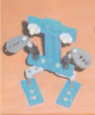 	Задание 5: Необходимо построить фантастических животных, используя лего детали по предложенному рисунку или придумайте своих.